Lugar de celebración: Salón de Grados, Facultad de Filología, Edificio A, Universidad Complutense de MadridLugar de celebración: Salón de Grados, Facultad de Filología, Edificio A, Universidad Complutense de MadridJueves 30 de Noviembre9:30-10:00Recepción10:00-11:15Inauguración del actoConferencia inauguralDecano de la Facultad de Filología de la UCM: Eugenio Luján MartínezPresidente de la SELGyC: Dámaso López GarcíaVocal de Jóvenes Investigadores: Julia OeriGlyn Hambrook: La brújula del comparatismo digital: los cuatro puntos cardinales, un acimut hegemonónico y un coordenado hispánico11:15-11:45Café11:45-13:00(Sesión 1)Modera Lourdes IlianEl Ministerio del Tiempo: una nueva forma de crear y consumir ficción en España. Esther María García PastorHerramientas narrativas de Internet al servicio de la novela tradicional: de la red al papel. Patricia Urraca de la FuenteYouTube como herramienta de divulgación y enseñanza de la literatura: Epic Rap Battles of History y Thug Notes. Diego Morales ArocasEl uso de herramientas e instrumentos digitales en la enseñanza de la literatura. Ana Belén Soto Cano13:15-14:15(Sesión 2)Modera Cristina SalcedoThe Social (Media) Life of Books. Eva Rodríguez Cárdenas y Tyler ShoresEl lado humano de la digitalización masiva: El ejemplo de “Library for All”. María Custodia Sánchez LuqueEl juego de rol en línea: una forma de creación textual colaborativa que enriquece y amplía mundos ficcionales ya construidos. El caso de World of Warcraft. Gemma López Canicio14:15-15:30Comida15:30-16:30(Sesión 3)Modera Blanca PucholCreación, difusión y recepción en la era «postanalógica»: El fenómeno del blog literario. Leopoldina Pedro MustielesLa literatura como elemento temático y transmedia en El Ministerio del Tiempo. Inés Méndez FernándezLa enseñanza de la Literatura comparada con medios digitales: La Flipped Classroom en la formación de maestros y profesores. Enrique Ortiz Aguirre16:45-17:45(Sesión 4)Modera Carlos SánchezSobre cuerpos y pantallas. Arte, literatura y feminismo durante la dictadura chilena. Pablo Aros LegrandLa contribución de la lexicometría a la historia de la recepción de B. Gracián en Rusia. Riva EvstifeevaEncuentros entre literatura electrónica y mitología clásica: Perséfone en la era digital. Cristina Salcedo González18:00-19:30WorkshopCoordinan Sofía Nicolás y Dolores Romero¿Puede una máquina escribir un poema de amor? Artistas: Pablo Gervás, Pepe Ballesteros y Belén García NietoViernes 1 de DiciembreViernes 1 de Diciembre10:00-11:30(Sesión 5)Panel del grupo SIIM (UCM): Studies on Intermediality and Intercultural Mediation. Modera Manuel BoteroWhen literature meets the screen: Digital literature in flipped learning environments. Ana Abril HernándezFlash films: mini adaptations of micronarratives. Evelina Saponjic JovanovicAlteración de los elementos interpretativos relativos al cambio de medio: el caso de La naranja mecánica. Manuel Botero CamachoLa comunicación como medio universal para la convivencia. Marina Ramos RoigéLa criatura de Frankenstein en los medios. Estefanía Gisele Saavedra11:30-12:00Café12:00-13:00(Sesión 6)Modera María IbáñezHemerotecas digitales y corpus textual: un caso práctico. Guadalupe Nieto CaballeroEl mundo digital como complemento del aprendizaje de la Literatura en Educación Secundaria. Mónica del Álamo Toraño y Carolina Novoa FloridoAprendizaje basado en proyectos y uso de las TIC para estudiar el Romanticismo en 4.º ESO. Irene Calvo Sanchis y Elia Saneleuterio13:15-14:15Conferencia plenariaAmelia Sanz Cabrerizo: Para un comparatismo digital necesario: del relato al dato, del dato al relato14:15-14:45Acto de clausuraSecretaria de la SELGyC: Ana González-Rivas FernándezVocal de Jóvenes Investigadores: Julia Oeri14:45Comida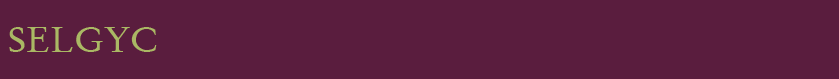 